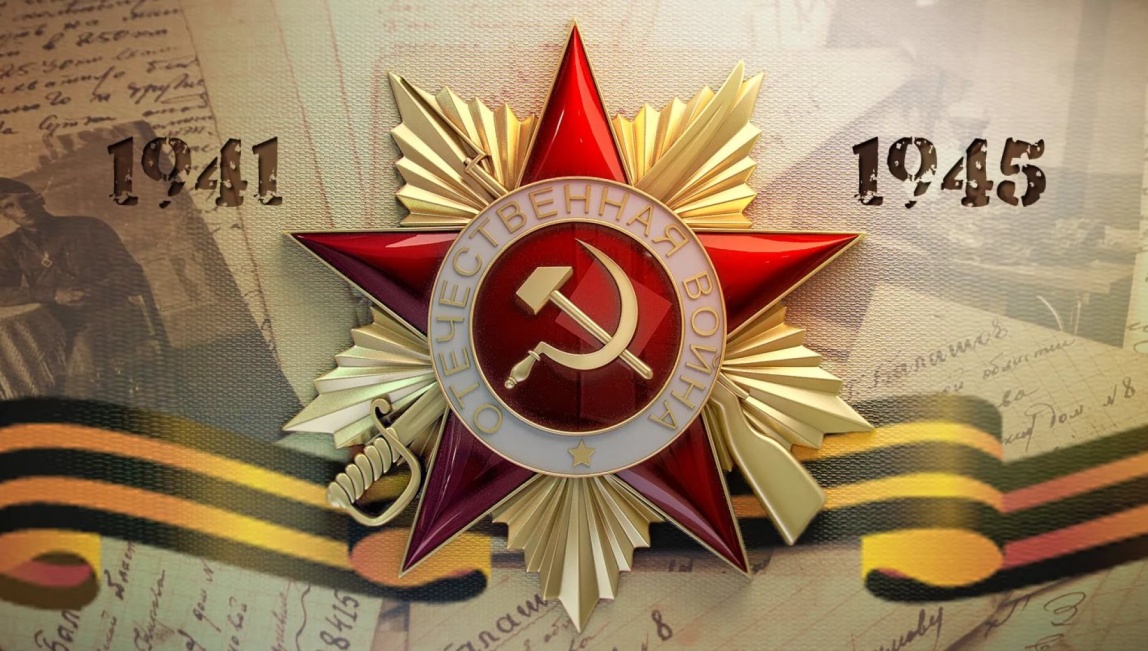 30 дней до Дня Победы!9 апреляЭтот день в истории Великой Отечественной Войны.9 апреля 1942 г:Северо-Западный фронт. Демянская операция. Войска фронта силами левофланговых соединений 11- армии вели наступательные бои за овладение населёнными пунктами Сычёво и Борисово. Встретив упорное сопротивление противника, наступающие части незначительно продвинулись вперёд.Соединения 1-й Ударной армии вели безуспешные наступательные бои с частями группы «Зейдлиц» за овладение населёнными пунктами Онуфриево, Великое Село и рощей, находившейся юго-восточнее Ожедова 1-е.9 апреля 1943г:Битва за Кавказ. Черноморский флот. В ночь на 9 апреля малые корабли флота доставили в район Мысхако для десантных частей 18-й армии Северо-Кавказского фронта 11 тонн боеприпасов и 15,8 тонн продовольствия.В тоже время суда, в связи со штормовой погодой суда, следовавшие в тот же район с пополнением, вынуждены были возвратиться на свои базы.Сейнер СП-24 на борту, которого находилось 28 человек личного состава и 11 тон боеприпасов, был выброшен на берег.Пароход «Пестель» на переходе из Сочи в Сухуми был атакован и повреждён подводной лодкой и авиацией противника.9 апреля 1944г: 3-й Украинский фронт. Одесская операция. Конно-механизированная группа вела тяжёлые бои в районе Беляевки — Маяки, отражая удары отходящих из-под Одессы войск противника. 10-я Гвардейская кавалерийская дивизия овладела Скуры и завязала бои за Овидиополь.8-я Гвардейская армия, обходя Одессу с северо-запада, главными силами достигла рубежа Фрейденталъ, Петерсталь, Дальник.4-й Украинский фронт. Крымская операция. В 11 часов, после часовой артиллерийской подготовки, войска 51-й армии, возобновили наступление. 267-я, 417-я и 263-я стрелковые дивизии 63-го стрелкового корпуса в тяжёлых боях отразили несколько контратак противника и продвинулись от 4-х до 7-ми километров. Успеху частей корпуса содействовал 1164-й стрелковый полк 346-й стрелковой дивизии, сформированный осенью 1941-го года на территории Вольского района Саратовской области. Полк вброд перешёл озеро Айгульское и нанёс удар во фланг противнику.9 апреля 1945г:3-й Белорусский фронт. 43-я армия, наступая к востоку от Метгетена, заняла форт № 6, ворвалась в центральную часть Кёнигсберга (Калининград), овладела городским вокзалом и цементным заводом.50-я армия, продвигаясь на юг, вышла к пригороду Девау и захватила там аэродром.11-я Гвардейская армия форсировала реку Прегель (Преголя), штурмом взяла королевский замок, главный почтамт, захватила здание городской радиостанция, комендатуру, электростанцию, а затем, наступая на север, в районе городского пруда Обер-Тайх (Верхнее озеро) в 19 часов соединилась с войсками 50-й армии.Мы помним!Мы гордимся!                                                        